c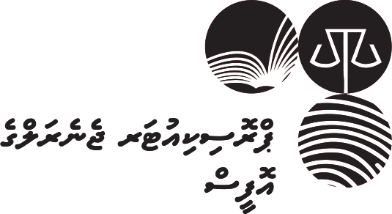             	ނަންބަރު: (IUL)196-C/1/2019/10 މަޤާމް: 			ޑްރައިވަރ ބޭނުންވާ ޢަދަދު: 		01 (އެކެއް)މުސާރަ: 			-/5,570 ރުފިޔާލިވިންގ އެލަވަންސް:		3,000/- ރުފިޔާމަސައްކަތް ކުރަންޖެހޭ ތަން:	މާލެމަޤާމުގެ މައިގަނޑު މަސްއޫލިއްޔަތު: ވެހިކަލް ދުއްވުންފެންވަރު ނުވަތަ ޝަރުޠު:  އަސާސީ ތަޢްލީމުގެ ފެންވަރު ހުރުން.ހަތަރު ފުރޮޅުލީ އެއްގަމު އުޅަނދު ދުއްވުމުގެ ލައިސަންސް އޮތުން.މަޤާމުގެ ވާޖިބުތައް އަދާކުރެވޭފަދަ ޞިއްޙަތެއްގައި ހުރުމާއި ޤާބިލުކަން ހުރުން.ޢުމުރުން 55 އަހަރު ވެފައިނުވުން.އިތުރު އެލަވަންސް: މި މަޤާމަށް ޙާޟިރީ އެލަވަންސްގެ ގޮތުގައި އޮފީހަށް ޙާޟިރުވާ ކޮންމެ ދުވަހަކަށް -/50 ރުފިޔާގެ ރޭޓުން އެލަވަންސް ލިބޭނެއެވެ. އަދި އިތުރުގަޑީގައި މަސައްކަތްކުރައްވާނަމަ ހަމަޖެހިފައިވާ އުޞޫލުން އިތުރުގަޑީގެ ފައިސާ  ލިބޭނެއެވެ.ވީމާ، މި މަޤާމަށް އެދިވަޑައިގަންނަވާ ފަރާތްތަކުން 5 ފެބުރުވަރީ 2019 ވަނަ ދުވަހުގެ 14:00 ގެ ކުރިން ވަޒީފާއަށްއެދޭ ފޯމް ފުރިހަމަކުރެއްވުމަށްފަހު، މި އޮފީހަށް ހުށަހެޅުއްވުން އެދެމެވެ. އިތުރު މަޢުލޫމާތު ސާފުކުރެއްވުމަށް މިއޮފީހުގެ ނަންބަރު: 3003289 ފޯނާ ގުޅުއްވުން އެދެމެވެ.ނޯޓް: މަޢުލޫމާތު ފުރިހަމަނުވާ ފޯމްތަކާއި މަޤާމުގެ ޝަރުޠު ފުރިހަމަނުވާ ފޯމްތައް ބަލައިނުގަނެވޭނެ ވާހަކަ ދެންނެވީމެވެ. ފޯމް ބަލައިގަންނާނީ ރަސްމީ ބަންދުނޫން ކޮންމެ ދުވަހަކު 12:00 އިން 14:00 އަށެވެ.ފޯމާއެކު ހުށަހަޅަންޖެހޭ ތަކެތި:ހަތަރު ފުރޮޅުލީ އެއްގަމު އުޅަނދު ދުއްވުމުގެ ލައިސަންސްގެ ކޮޕީވަނަވަރުދރއ. ކާޑުގެ ކޮޕީ ލިބިފައިވާ މަސައްކަތު ތަޖުރިބާ ދަލީލުކޮށްދޭ ލިއުން 23 ޖުމާދަލްއޫލާ 144029 ޖަނަވަރީ 2019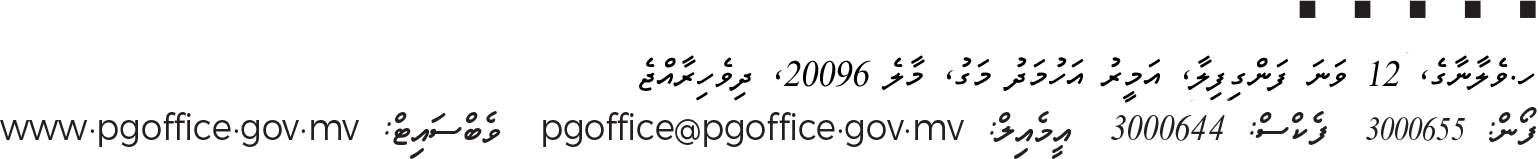 ވަޒީފާގެ ފުރުޞަތު